Publicado en Madrid el 24/02/2021 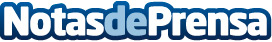 Un manifiesto reclama más recursos para prevenir la obesidad infantil desde los colegiosDKV impulsa un manifiesto para promover la enseñanza de hábitos saludables en las escuelas españolas en colaboración con la Fundación Trilema y Danone y con el apoyo de la SEEDO. La pandemia de la COVID-19 está influyendo en el aumento de la obesidad en niños. El 60% de los centros de Primaria y Secundaria dedican poco más de una hora al mes a impartir educación para la salud. 1 de cada 3 menores entre 8 y 16 años tiene exceso de peso en EspañaDatos de contacto:Ricardo Mariscal 91 223 66 78Nota de prensa publicada en: https://www.notasdeprensa.es/un-manifiesto-reclama-mas-recursos-para Categorias: Medicina Nutrición Educación Infantil http://www.notasdeprensa.es